**Tezsiz Yüksek Lisans İkinci Öğretim Programına kayıtlanan öğrenci sayısının 20’den az olması     durumunda program açılmayacaktır.   Tezsiz Yüksek Lisans (İ.Ö) Programında ALES koşulu aranmaz.ANABİLİM DALLARI VE PROGRAMLARKontenjan ve Başvuru AlanlarıKontenjan ve Başvuru AlanlarıEĞİTİMDİLİANABİLİM DALLARI VE PROGRAMLARBaşvuru      AlanlarıGenel Kontenjan EĞİTİMDİLİ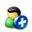 AİLE EĞİTİMİ VE DANIŞMANLIĞI ANABİLİM DALIAİLE EĞİTİMİ VE DANIŞMANLIĞI ANABİLİM DALIAİLE EĞİTİMİ VE DANIŞMANLIĞI ANABİLİM DALIAİLE EĞİTİMİ VE DANIŞMANLIĞI ANABİLİM DALIAİLE EĞİTİMİ VE DANIŞMANLIĞI ANABİLİM DALIAile Eğitimi ve Danışmanlığı Tezsiz Yüksek Lisans (İ.Ö)Psikoloji, Sosyoloji, Felsefe, Sosyal Çalışma, Sosyal Hizmetler, Hukuk, Tıp, İşletme, İktisat, Kamu Yönetimi, Kültürel Çalışmalar ve Hemşirelik Lisans mezunları, Eğitim Fakültelerinin herhangi bir lisans programından mezun olanlar ve/veya eğitim kurumlarında öğretmen/yönetici, müfettiş veya uzman olarak görev yapıyor/yapmış olanlar ile Aile ve Çocuk Mahkemelerinde uzman olarak çalışanlar başvurabilir.30**TürkçeTürkçeÇEVRE EĞİTİMİ ANABİLİM DALIÇEVRE EĞİTİMİ ANABİLİM DALIÇEVRE EĞİTİMİ ANABİLİM DALIÇEVRE EĞİTİMİ ANABİLİM DALIÇEVRE EĞİTİMİ ANABİLİM DALIÇevre Eğitimi Tezsiz Yüksek Lisans (İ.Ö)Eğitim Fakültesi, Fen Fakültesi, Edebiyat Fakültesi, Orman Fakültesi, Eczacılık Fakültesi, Çevre Mühendisliği, Ziraat Fakültesi, Denizcilik Fakültesi, İktisadi ve İdari Bilimler Fakültesi, İşletme Fakültesi, İletişim Fakültesi, Hukuk Fakültesi, Turizm Fakültesi lisans mezunları başvurabilir.50**TürkçeTürkçeEĞİTİM BİLİMLERİ ANABİLİM DALIEĞİTİM BİLİMLERİ ANABİLİM DALIEĞİTİM BİLİMLERİ ANABİLİM DALIEĞİTİM BİLİMLERİ ANABİLİM DALIEĞİTİM BİLİMLERİ ANABİLİM DALIRehberlik ve Psikolojik Danışmanlık Tezsiz Yüksek Lisans (İ.Ö)Eğitimde Psikolojik Hizmetler, Rehberlik ve Psikolojik Danışmanlık, Psikolojik Danışmanlık ve Rehberlik, Psikoloji. Sosyal Hizmetler,  lisans programlarının herhangi birinden mezun olanlar başvurabilir. 40**TürkçeTürkçeEğitim Yönetimi ve Deneticiliği Tezsiz Yüksek Lisans (İ.Ö)Eğitim Fakültelerinin herhangi bir lisans programından mezun olanlar ya da  dört yıllık lisans muzunu olup Öğretmenlik Formasyon Belgesi olanlar başvurabilir.60**TürkçeTürkçeÖZEL EĞİTİM ANABİLİM DALIÖZEL EĞİTİM ANABİLİM DALIÖZEL EĞİTİM ANABİLİM DALIÖZEL EĞİTİM ANABİLİM DALIÖZEL EĞİTİM ANABİLİM DALIÖzel Eğitim       Tezsiz Yüksek Lisans (İ.Ö)KAPALI---